4 класс Истории искусствТема: Романтизм в искусстве Франции начала 19 века(Теодор Жерико, Эжен Делакруа)Ознакомится с материалом, представленным ниже, ответив письменно на вопросы в конце параграфа.Ссылка на презентацию по данной теме:  https://yadi.sk/i/gJtV8TTV4rnM8w Рекомендуется одновременно просматривать презентацию и изучать текст.Выполненные задания присылать на почту krismirash15@yandex.ru Либо прислать фото по тел. +79271782636 в любом мессенджере.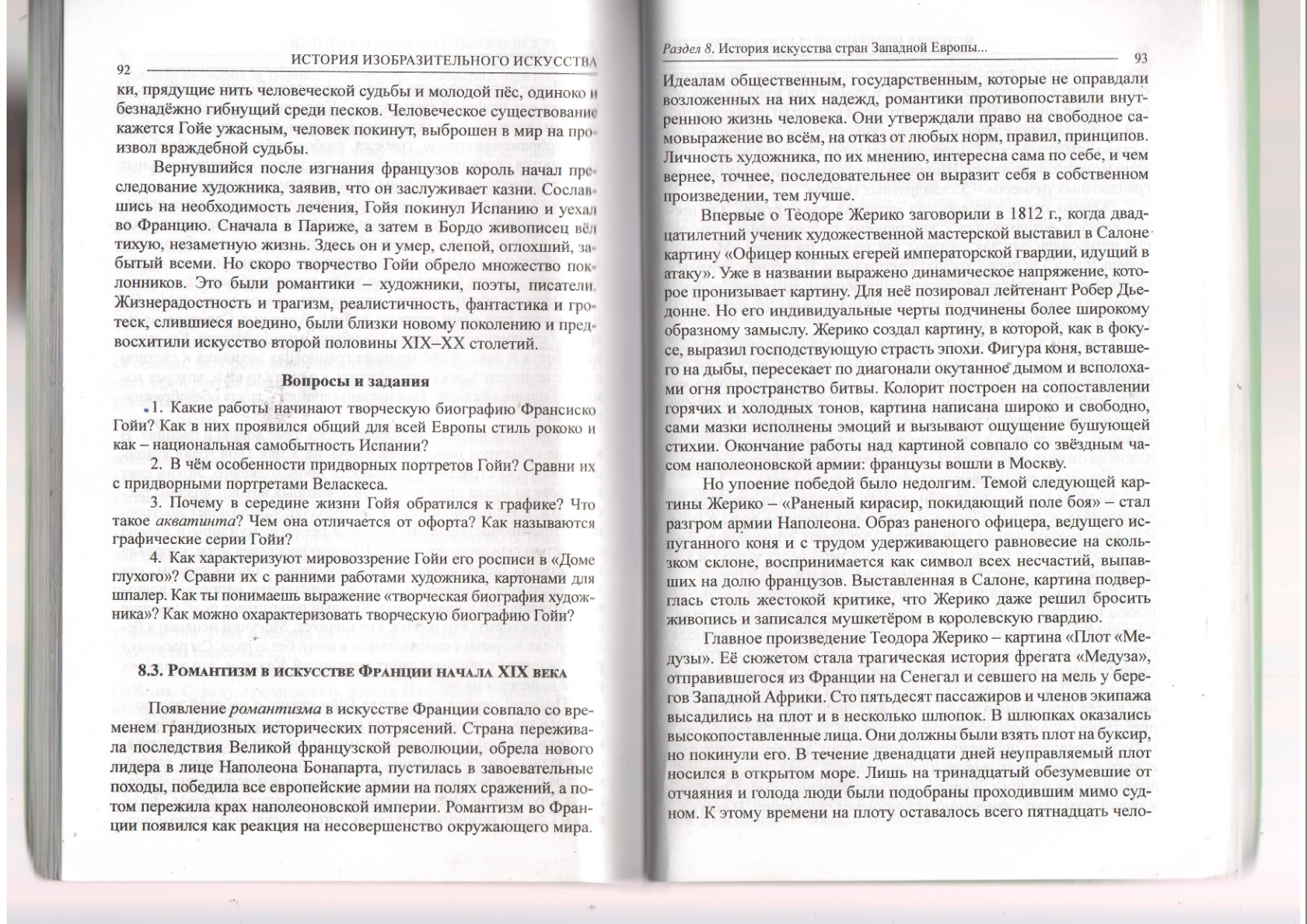 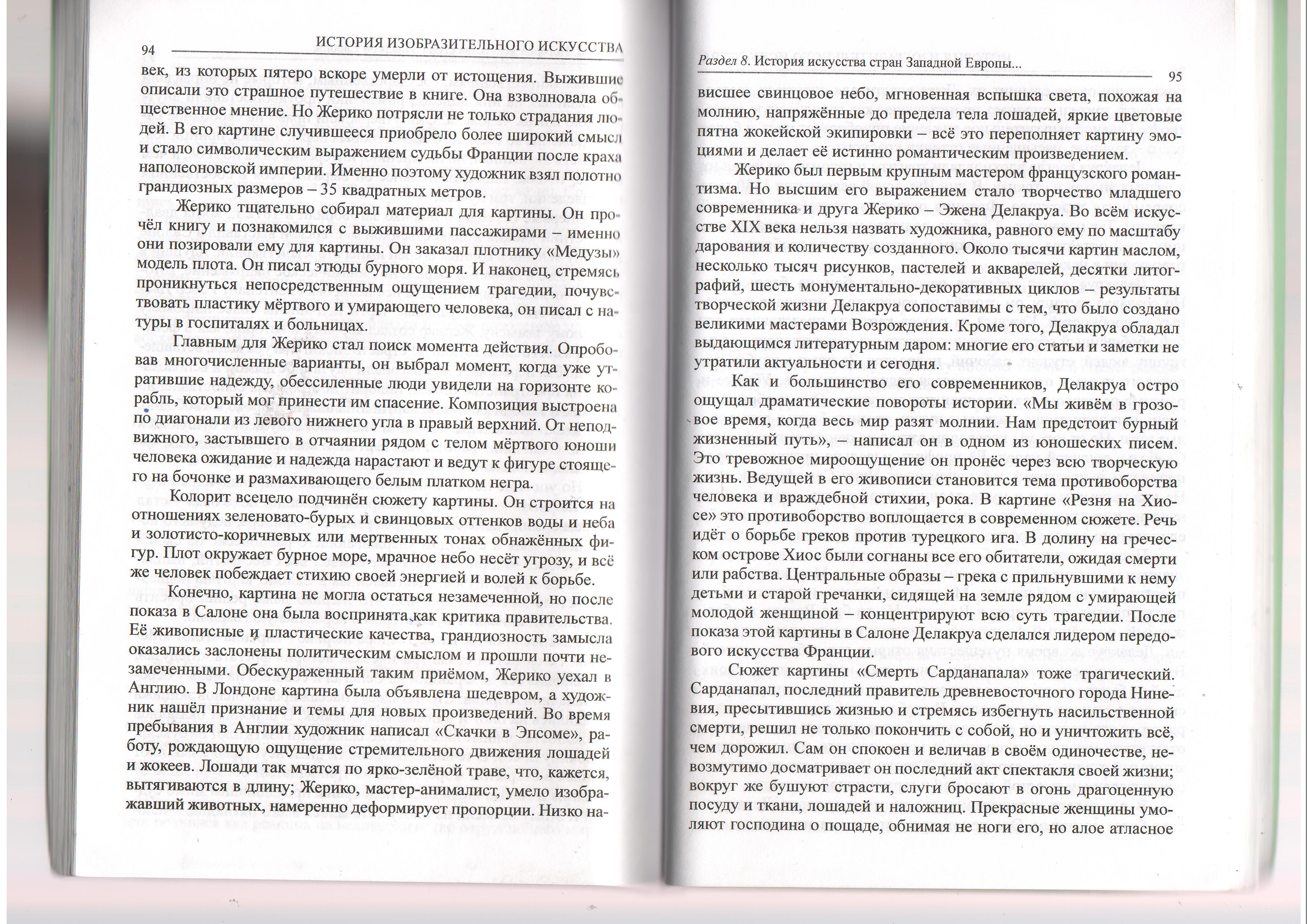 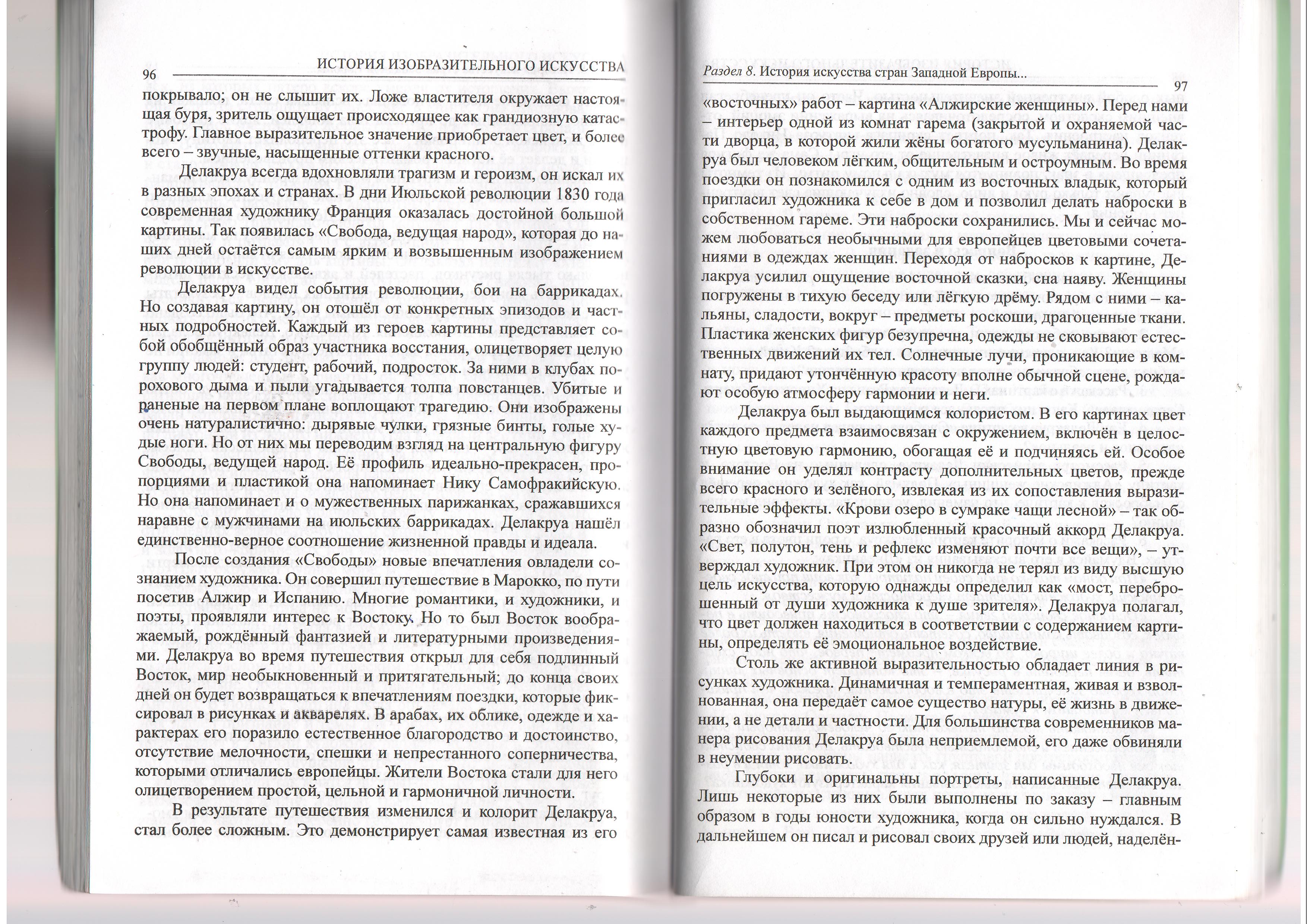 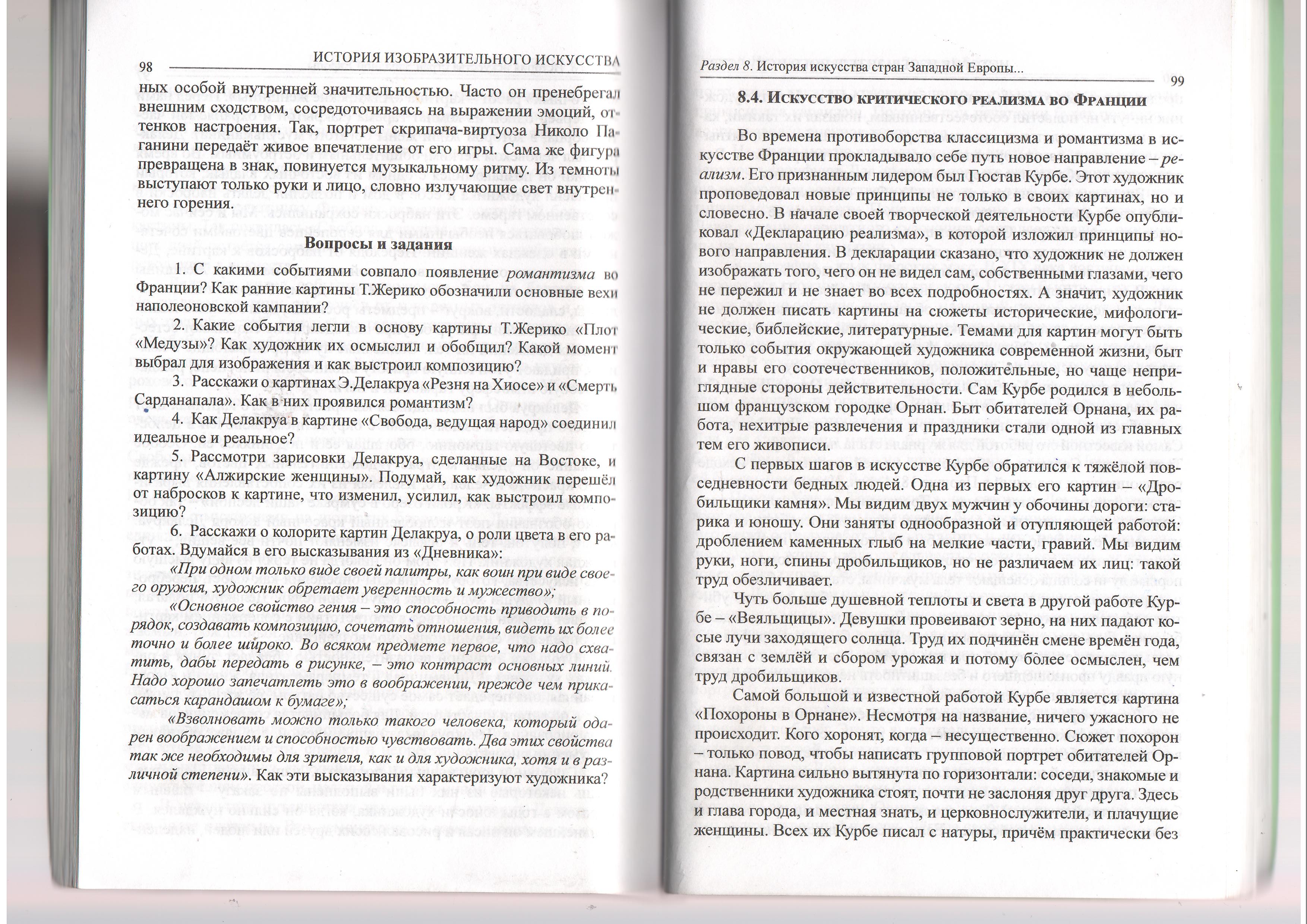 